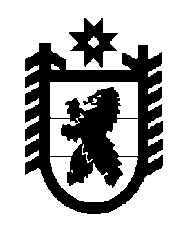 Российская Федерация Республика Карелия    РАСПОРЯЖЕНИЕГЛАВЫ РЕСПУБЛИКИ КАРЕЛИЯВ соответствии со статьей 66 Федерального закона от 27 июля             2004 года № 79-ФЗ «О государственной гражданской службе Российской Федерации»:1. Утвердить прилагаемую Программу развития государственной гражданской службы Республики Карелия на 2012-2014 годы (далее – Программа).2. Контроль за выполнением Программы возложить на Админист-рацию Главы Республики Карелия.            Глава Республики  Карелия                                                                    А.В. Нелидовг. Петрозаводск14 марта 2012 года № 64-рУтверждена распоряжениемГлавы Республики Карелияот 14 марта 2012 года № 64-р Программаразвития государственной гражданской службыРеспублики Карелия на 2012-2014 годыI. Содержание проблемыВ соответствии со статьей 66 Федерального закона от 27 июля 2004 года № 79-ФЗ «О государственной гражданской службе Российской Федерации» (далее – Закон о гражданской службе России) развитие федеральной государственной гражданской службы и государственной гражданской службы субъектов Российской Федерации обеспечивается соответственно федеральными программами развития федеральной государственной гражданской службы и программами развития государственной гражданской службы субъектов Российской Федерации.С 2005 года по 2008 год включительно в Республике Карелия реализовывалась Программа «Развитие государственной гражданской службы Республики Карелия на 2005-2006 годы», утвержденная решением Совета по вопросам государственной службы при Главе Республики Карелия от 9 марта 2005 года и действие которой было продлено на 2007 и 2008 годы.  С 2009 года по 2011 год включительно в Республике Карелия реализовывалась Программа развития государственной гражданской службы Республики Карелия на 2009-2011 годы, утвержденная распоряжением Главы Республики Карелия от 10 февраля 2009 года № 85-р, в ходе которой были решены определенные задачи.Задача по совершенствованию нормативного правового регулирования государственной гражданской службы Республики Карелия (далее – гражданская служба) была решена как посредством внесения изменений в действующие акты, в первую очередь,  в Закон Республики Карелия от              4 марта 2005 года № 857-ЗРК «О некоторых вопросах государственной гражданской службы и правового положения лиц, замещающих государственные должности», так и посредством установления правого регулирования тех правоотношений на гражданской службе, которые ранее не были урегулированы. Например, впервые были урегулированы следующие вопросы:порядок и условия возмещения расходов, связанных с переездом государственного гражданского служащего Республики Карелия и членов его семьи в другую местность при переводе государственного гражданского служащего Республики Карелия в другой государственный орган Республики Карелия (постановление Правительства Республики Карелия от 21 апреля 2009 года № 83-П);  проверка достоверности и полноты сведений о доходах, об имуществе и обязательствах имущественного характера, представляемых гражданами, претендующими на замещение должностей гражданской службы, и государственными гражданскими служащими Республики Карелия, и соблюдения гражданскими служащими Республики Карелия требований к служебному поведению (Указ Главы Республики Карелия от 30 декабря 2009 года № 118); проверка достоверности и полноты сведений, представляемых гражданами, претендующими на замещение государственных должностей Республики Карелия, и лицами, замещающими государственные должности Республики Карелия, и соблюдения ограничений лицами, замещающими государственные должности Республики Карелия (Указ Главы Республики Карелия от 30 декабря 2009 года № 121);порядок формирования кадрового резерва на гражданской службе (Указ Главы Республики Карелия от 20 апреля 2009 года № 30);порядок, условия и сроки проведения экспериментов в отдельном государственном органе Республики Карелия или в его самостоятельном структурном подразделении в рамках программы развития государственной гражданской службы Республики Карелия (Указ Главы Республики Карелия от 22 июня 2010 года № 58);утверждение перечня должностей гражданской службы в органах исполнительной власти Республики Карелия, предусмотренного статьей 12 Федерального закона «О противодействии коррупции» (Указ Главы Республики Карелия от 9 сентября 2010 года № 130);порядок уведомления Главы Республики Карелия о фактах обращения в целях склонения государственного гражданского служащего Республики Карелия, назначаемого на должность и освобождаемого от должности Главой Республики Карелия, к совершению коррупционных правонарушений, перечень сведений, содержащихся в уведомлениях, организация проверки этих сведений и порядке регистрации уведомлений (Указ Главы Республики Карелия от 10 марта 2011 года № 16);утверждение Кодекса этики и служебного поведения государственных гражданских служащих Республики Карелия, назначаемых на должности государственной гражданской службы Республики Карелия и освобождаемых от указанных должностей Главой Республики Карелия (распоряжение Главы Республики Карелия от 25 марта 2011 года № 68-р);предоставление транспортного обслуживания, обеспечиваемого в связи с исполнением должностных обязанностей лицами, замещающими государственные должности Республики Карелия, и гражданскими служащими Республики Карелия, а также компенсация за использование личного транспорта в служебных целях и возмещение расходов, связанных с его использованием (постановление Правительства Республики Карелия от      2 июня 2010 года № 114-П);порядок заключения договора на обучение между государственным органом Республики Карелия и гражданином Российской Федерации с обязательством последующего прохождения гражданской службы (постановление Правительства Республики Карелия от 25 декабря 2010 года № 315-П).В соответствии с нижеприведенными актами было усовершенствовано правовое регулирование ряда правоотношений на гражданской службе:Указ Главы Республики Карелия от 24 ноября 2010 года № 177 «О ежемесячном денежном поощрении лица, замещающего государственную должность Республики Карелия, и лиц, замещающих должности государственной гражданской службы Республики Карелия, в Постоянном представительстве Республики Карелия при Президенте Российской Федерации»;Указ Главы Республики Карелия от 23 декабря 2010 года № 192 «Об утверждении Положения о служебных удостоверениях лиц, назначаемых на должности и освобождаемых от должностей Главой Республики Карелия, и внештатных советников Главы Республики Карелия»;Указ Главы Республики Карелия от 30 декабря 2010 года № 198 «О дополнительных выплатах Главе Республики Карелия и лицам, назначаемым на должности и освобождаемым от должностей Главой Республики Карелия»;Указ Главы Республики Карелия от 3 августа 2011 года № 68 «Об утверждении Порядка назначения, перерасчета и выплаты ежемесячной доплаты к трудовой пенсии лицам, замещавшим должность Главы Республики Карелия, государственные должности Республики Карелия категории «А», отдельные государственные должности Республики Карелия, государственные должности государственной службы Республики Карелия категории «Б» и «В» и должности государственной гражданской службы Республики Карелия»;постановление Правительства Республики Карелия от 11 февраля 2011 года № 30-П «О порядке и условиях командирования Главы Республики Карелия и лиц, замещающих отдельные государственные должности Республики Карелия».Развитие гражданской службы осуществлялось также посредством оказания Администрацией Главы Республики Карелия, являющейся органом исполнительной власти Республики Карелия, осуществляющим функции государственного органа Республики Карелия по управлению гражданской службой в системе органов исполнительной власти Республики Карелия, методической помощи указанным органам в организации гражданской службы.Администрация Главы Республики Карелия (далее – Администрация) разрабатывала проекты нормативных правовых актов Республики Карелия по вопросам гражданской службы, готовила предложения по определению основных направлений развития гражданской службы; принимала участие в формировании конкурсных комиссий  на замещение вакантной должности гражданской службы, комиссий по соблюдению требований к служебному поведению государственных гражданских служащих Республики Карелия и урегулированию конфликтов интересов,  аттестационных комиссий  органов исполнительной власти Республики Карелия; координировала деятельность государственных органов Республики Карелия при решении вопросов переподготовки и повышения квалификации   государственных гражданских служащих Республики Карелия (далее – гражданские служащие) .  Администрацией проводились семинары по актуальным проблемам применения законодательства о  гражданской службе для органов исполнительной власти Республики Карелия, разрабатывались методические рекомендации по вопросам применения законодательства Российской Федерации и Республики Карелия о гражданской службе, противодействия коррупции. В частности, были подготовлены следующие методические рекомендации: по представлению годовых отчетов о профессиональной служебной деятельности гражданских служащих;по порядку уведомления представителя нанимателя о фактах обращения в целях склонения государственного гражданского служащего Республики Карелия к совершению коррупционных правонарушений, перечню сведений, содержащихся в уведомлениях, организации проверки этих сведений и порядку регистрации уведомлений;по разработке примерного положения о структурном подразделении государственного органа Республики Карелия по вопросам гражданской службы и кадров;по направлению запросов при организации проверок соблюдения гражданскими служащими Республики Карелия ограничений, связанных с гражданской службой;по организации деятельности комиссий органов исполнительной власти Республики Карелия по индивидуальным служебным спорам;   по утверждению положений о комиссиях, образуемых в органах исполнительной власти Республики Карелия, по соблюдению требований к служебному поведению государственных гражданских служащих и урегулированию конфликта интересов.В результате методологической работы, проведенной Администрацией, можно констатировать, что государственные органы Республики Карелия своевременно реагируют на изменения в законодательстве о государственной гражданской службе Российской Федерации и Республики Карелия, законодательстве о противодействии коррупции, принимая необходимые правовые акты и организовывая их исполнение.Администрацией осуществляется мониторинг реализации законодательства Российской Федерации и законодательства Республики Карелия о гражданской службе, кадровых процессов в органах государственной  власти Республики Карелия. Обеспечивается эффективное использование кадрового резерва на гражданской службе и резерва управленческих кадров Республики Карелия.В целях обеспечения открытости гражданской службы и ее доступности общественному контролю на официальном информационном интернет-портале органов государственной власти Республики Карелия размещается актуальная информация о поступлении на гражданскую службу и ее прохождении, работе по профилактике коррупционных и иных правонарушений на гражданской службе. В Республике Карелия действует система дополнительного профессионального образования гражданских служащих.Должностные лица кадровых служб органов государственной  власти Республики Карелия осуществляют функции по профилактике коррупционных и иных правонарушений на гражданской службе.Таким образом, в развитии гражданской службы наблюдается положительная динамика.К существующим проблемам развития гражданской службы относятся:необходимость совершенствования Закона о гражданской службе России в целях его успешной реализации;отсутствие на федеральном уровне методик по конкретизации показателей эффективности и результативности профессиональной служебной деятельности государственного гражданского служащего Российской Федерации и по механизму применения этих показателей при оценке результатов его деятельности в органах государственной власти;отсутствие нормативно закрепленного права на оплату труда представителей научных и образовательных учреждений, других организаций, приглашенных в качестве независимых экспертов-специалистов по вопросам, связанным с гражданской службой, для работы в составе конкурсных комиссий, аттестационных комиссий и комиссий по соблюдению требований к служебному поведению гражданских служащих и урегулированию конфликта интересов.Программа развития государственной гражданской службы Республики Карелия на 2012-2014 годы (далее – Программа) направлена на дальнейшее развитие гражданской службы.II. Цель и основные задачи ПрограммыЦелью Программы является дальнейшее развитие гражданской службы.Для достижения указанной цели решаются следующие основные задачи:1) развитие законодательства о гражданской службе;2) совершенствование организации гражданской службы, повышение ее эффективности;3) реализация антикоррупционных программ в рамках законодательства о государственной гражданской службе;4) совершенствование методического обеспечения реализации законодательства о гражданской службе;5) развитие системы вневедомственного контроля за соблюдением законодательства о гражданской службе;6) организация и осуществление контроля за соблюдением гражданскими служащими установленных законодательством запретов и ограничений, а также предоставлением сведений о доходах, имуществе и обязательствах имущественного характера;7) формирование кадрового резерва на гражданской службе Республики Карелия и резерва управленческих кадров Республики Карелия;8) применение показателей эффективности и результативности профессиональной служебной деятельности гражданского служащего при оценке результатов его деятельности;9) установление размеров, порядка и условий оплаты труда представителей научных и образовательных учреждений, других организаций, участвующих в качестве независимых экспертов-специалистов по вопросам, связанным с гражданской службой, в работе конкурсных комиссий, аттестационных комиссий и комиссий по соблюдению требований к служебному поведению гражданских служащих и урегулированию конфликта интересов;10) повышение профессионального уровня гражданских служащих;11)  формирование положительного образа гражданского служащего и повышение престижа гражданской службы.III. Оценка эффективности и результативности ПрограммыЭффективность и результативность Программы оценивается по следующим показателям:1) количество гражданских служащих, прошедших аттестацию, с указанием количества гражданских служащих, в отношении которых приняты решения о:соответствии ими замещаемой должности гражданской службы,соответствии ими замещаемой должности гражданской службы и рекомендации к включению их в установленном порядке в кадровый резерв для замещения вакантной должности гражданской службы в порядке должностного роста,соответствии ими замещаемой должности гражданской службы при условии успешного прохождения профессиональной переподготовки или повышения квалификации,несоответствии замещаемой должности гражданской службы;2) количество гражданских служащих, у которых на конец отчетного периода истек срок прохождения аттестации;3) количество гражданских служащих, сдававших квалификационный экзамен, с указанием количества гражданских служащих, в отношении которых приняты решения о:признании гражданского служащего сдавшим квалификационный экзамен с рекомендацией присвоения классного чина,признании гражданского служащего не сдавшим квалификационный экзамен;4) количество проведенных служебных проверок;5) количество гражданских служащих, к которым применено дисциплинарное взыскание, количество дисциплинарных взысканий, примененных к гражданским служащим, с указанием характера дисциплинарного проступка и вида взыскания; 6) количество проверок соблюдения гражданскими служащими ограничений и запретов, требований о предотвращении или урегулировании конфликта интересов, исполнения ими обязанностей, установленных в целях противодействия коррупции, проведенных кадровыми службами соответст-вующих органов  государственной власти Республики Карелия,  а в случае, если доклад о результатах проверки направлялся в комиссию по соблюдению требований к служебному поведению гражданских служащих и урегулиро-ванию конфликта интересов, – количество рекомендаций указанной комиссии;7) количество гражданских служащих, к которым применено взыскание за несоблюдение ограничений и запретов, требований о предотвращении или об урегулировании конфликта интересов и неисполнение обязанностей, установленных в целях противодействия коррупции, количество указанных взысканий, примененных к гражданским служащим, с указанием характера нарушения и вида взыскания;8) количество гражданских служащих, прошедших повышение квалифи-кации, профессиональную переподготовку, стажировку с указанием источ-ника финансирования;9) количество гражданских служащих, у которых на конец отчетного периода истек срок повышения квалификации;10) количество вакантных должностей, на замещение которых объявлялись конкурсы;11) количество вакантных должностей, замещенных по результатам конкурсов на замещение вакантных должностей;12) количество должностей, на которые объявлялся конкурс на включение в кадровый резерв;13) количество должностей, на которые сформирован кадровый резерв на конец отчетного периода;14) количество вакантных должностей, замещенных лицами, включенными в кадровый резерв;15) количество должностей, замещенных в случаях, установленных законодательством, без проведения конкурсов на замещение вакантных должностей, без использования кадрового резерва;16) среднее количество претендентов на замещение одной вакантной должности гражданской службы (результат деления количества лиц, подававших заявления на участие в конкурсах на замещение вакантных должностей, на количество вакантных должностей, замещенных по результатам конкурсов на замещение вакантных должностей);17) среднее количество претендентов на одну должность, на которую формировался кадровый резерв (результат деления количества лиц, подававших заявления на участие в конкурсах на включение в кадровый резерв, на количество должностей, на которые был сформирован кадровый резерв);18) количество случаев обжалования претендентами решений конкурсной комиссии;19) количество случаев отстранения от замещаемой должности гражданской службы;20) количество гражданских служащих, не имеющих профессионального образования,  соответствующего квалификационному требованию к уровню профессионального образования по замещаемой должности гражданской службы.IV. Система управления, механизмы реализации,контроль за реализацией ПрограммыКоординатором Программы является Администрация.Исполнителями Программы являются органы государственной власти Республики Карелия: Законодательное Собрание Республики Карелия (по согласованию), Конституционный Суд Республики Карелия (по согласованию), Центральная избирательная комиссия Республики Карелия (по согласованию), Администрация и иные органы исполнительной власти Республики Карелия.Реализация мероприятий Программы осуществляется ее исполнителями в соответствии со сроками, установленными Программой, с учетом методик (при их наличии), предлагаемых координатором Программы.Мероприятия Программы, предусматривающие разработку нормативных правовых актов Республики Карелия и методических рекомендаций, осуществляются на основе изучения информации, соответствующей тематике разрабатываемого документа и представляемой по запросу координатора Программы исполнителями Программы.Мероприятия Программы, предусматривающие проведение конферен-ций по вопросам гражданской службы, проводятся Администрацией с участием исполнителей Программы, а также с участием Карельского филиала федерального государственного бюджетного образовательного учреждения высшего профессионального образования  «Российская академия народного хозяйства и государственной службы при Президенте Российской Федерации» в г. Петрозаводске (по согласованию), федерального государственного бюджетного образовательного учреждения высшего профессионального образования  «Петрозаводский государственный университет» (по согласованию), Северного (г. Петрозаводск) филиала федерального государственного бюджетного образовательного учреждения высшего профессионального образования  «Российская правовая академия Министер-ства юстиции Российской Федерации» (по согласованию), Карельского регионального института управления, экономики и права Петрозаводского государственного университета при Правительстве Республики Карелия (по согласованию).Управление и контроль за реализацией Программы осуществляет координатор Программы.Отчетным периодом является календарный год. До 20 января года, следующего за отчетным периодом, исполнители Программы представляют координатору Программы отчеты за отчетный период. В отчетах указываются численность гражданских служащих на конец отчетного периода (включаются работающие на основании служебных контрактов, заключенных на неопределенный срок, и срочных служебных контрактов, а также временно отсутствующие гражданские служащие), все показатели эффективности и результативности Программы, указанные в разделе III Программы, а также информация по исполнению мероприятий, указанных в разделе VI Программы. Координатором Программы может быть установлена форма отчета.В срок до 1 марта года, следующего за отчетным периодом, координатор Программы составляет сводный отчет о ходе реализации мероприятий Программы с предложением, в случае необходимости, внесения изменений в законодательство Республики Карелия, в Программу. Указанный отчет координатор Программы представляет Главе Республики Карелия и направляет исполнителям Программы.V. Ресурсное обеспечение ПрограммыМероприятия Программы реализуются органами государственной власти Республики Карелия в процессе осуществления своих полномочий за счет средств, предусмотренных на соответствующий финансовый год в бюджете Республики Карелия на обеспечение выполнения функций органов государственной власти Республики Карелия.Финансирование программных мероприятий, предусмотренных в          пункте 5 «Государственный заказ Республики Карелия на профессиональную переподготовку, повышение квалификации и стажировку гражданских служащих» раздела VI Программы, осуществляется в размере средств, предусмотренных в бюджете Республики Карелия на соответствующий финансовый год и на соответствующие цели.VI. Перечень программных мероприятий№ п/пМероприятиеСрок исполненияОтветственный исполнитель12341.Нормативное правовое регулированиеНормативное правовое регулированиеНормативное правовое регулирование1.1.Разработка проекта нормативного правового акта Республики Карелия, утверждающего перечень должностей гражданской службы, по которым предусматривается ротация гражданских служащих, и план проведения ротации гражданских служащих Республики Карелия IV квартал 2012 годаАдминистрация 1.2.Разработка проекта нормативного правового акта Республики Карелия  о порядке и условиях обеспечения гражданских служащих, назначенных в порядке ротации на должность гражданской службы в государственный орган, расположенный в другой местности в пределах Российской Федерации,   служебными жилыми помещениями, а также порядок и размеры возмещения гражданским служащим расходов на наем (поднаем) жилого помещенияIV квартал 2012 годаАдминистрация 1.3.Разработка проекта нормативного правового акта Республики Карелия, утверждающего перечень должностей гражданской службы, по которым может устанавливаться особый порядок оплаты труда, а также порядок установления оплаты труда гражданских служащих, предусмотренный частью 14 статьи 50 Федерального закона от 27 июля 2004 года № 79-ФЗ «О государственной гражданской службе Российской Федерации»II квартал 2014 годаАдминистрация 1.4.Разработка проекта закона Республики Карелия о выплатах по обязательному государственному страхованию после вступления в силу федерального закона об обязательном государственном страховании государственных гражданских служащих, определяющего условия и порядок осуществления обязательного страхования Администрация 12341.5.Разработка проекта нормативного правового акта Республики Карелия о размере, порядке и условиях оплаты труда представителей научных и образовательных учреждений, других организаций, привлеченных в качестве независимых экспертов-специалистов по вопросам, связанным с гражданской службойIII квартал 2013 годаАдминистрация 1.6.Разработка проекта постановления Правительства Республики Карелия о порядке и условиях предоставления единовременных субсидий на приобретение жилой площадиIV  квартал 2013 годаАдминистрация 2.Методическое сопровождениеМетодическое сопровождениеМетодическое сопровождение 2.1. Разработка методических рекомендаций по вопросам применения законодательства Российской Федерации и Республики Карелия о гражданской службе, противодействия коррупции2012-2014 годыАдминистрация 3.Развитие управления гражданской службой Развитие управления гражданской службой Развитие управления гражданской службой 3.1.Проведение для  органов государственной власти Республики Карелия тематических семинаров и семинаров по актуальным проблемам применения законодательства о государственной гражданской службе не реже одного раза в полугодиеАдминистрация 3.2.Подготовка аналитических материалов о качественном составе граждан-ских служащих на основе информации, представленной органами государственной власти Республики Карелия, ежегодно, до 1 мая года, следующего за отчетным периодомАдминистрация 3.3.Анализ состояния развития гражданской службы на основе отчетных материалов об исполнении Программы и данных, полученных в процессе реализации ПрограммыIV квартал 2012 годаIV квартал 2013 годаIV квартал 2014 годаАдминистрация 3.4.Проведение опроса среди гражданских служащих на предмет их удовлетворенности профессиональной служебной деятельностью, социально-психологическим климатом и престижем гражданской службы IV квартал 2014 годаАдминистрация 4.Контрольные мероприятия Контрольные мероприятия Контрольные мероприятия 4.1.Проведение проверок реализации органами исполнительной власти Республики Карелия законодательства Российской Федерации и Республики Карелия о гражданской службе2012-2014 годыАдминистрация 12345.Государственный заказ Республики Карелия на профессиональную переподготовку, повышение квалификации и стажировку гражданских служащих Государственный заказ Республики Карелия на профессиональную переподготовку, повышение квалификации и стажировку гражданских служащих Государственный заказ Республики Карелия на профессиональную переподготовку, повышение квалификации и стажировку гражданских служащих 5.1.Выполнение государственного заказа на профессиональную переподготовку, повышение квалификации и стажировку гражданских служащих 2012-2014 годыАдминистрация, Законодательное Собрание Респуб-лики Карелия (по согласованию), Конституционный Суд Республики Карелия (по согласованию), Центральная избирательная комиссия Республики Карелия (по согласованию), органы исполнительной власти Республики Карелия 5.2.Введение в органах государственной власти Республики Карелия института стажерствапосле вступления в силу постановления Прави-тельства Российской Федерации об утвержде-нии положения о стажировке государственных гражданских служащих Российской ФедерацииАдминистрация, Законодательное Собрание Респуб-лики Карелия (по согласованию), Конституционный Суд Республики Карелия (по согласованию), Центральная избирательная комиссия Республики Карелия (по согласованию), органы исполнительной власти Республики Карелия6.Кадровый резерв Кадровый резерв Кадровый резерв 6.1.Формирование на конкурсной основе кадрового резерва в органах государственной власти Республики Карелия 2012-2014 годыАдминистрация, Законодательное Собрание Респуб-лики Карелия (по согласованию), Конституционный Суд Республики Карелия (по согласованию), 1234Центральная избирательная комиссия Республики Карелия (по согласованию), органы исполнительной власти Республики Карелия6.2.Формирование кадрового резерва Республики Карелия2012-2014 годыАдминистрация 7.Противодействие коррупцииПротиводействие коррупцииПротиводействие коррупции7.1.Проведение заседаний комиссий по соблюдению требований к служебному поведению государственных гражданских служащих Республики Карелия и урегулированию конфликта интересов по вопросу обсуждения проведенного кадровыми службами государственных органов Республики Карелия анализа сведений о доходах, об имуществе и обязательствах имущественного характера, представленных гражданскими служащими, включенными в перечень, установленный нормативными правовыми актами Российской Федерацииежегодно, до 1 октября текущего годаАдминистрация, Законодательное Собрание Респуб-лики Карелия (по согласованию), Конституционный Суд Республики Карелия (по согласованию), Центральная избирательная комиссия Республики Карелия (по согласованию), органы исполнительной власти Республики Карелия7.2.Рассмотрение в органах государственной власти Республики Карелия вопросов правоприменительной практики по результатам вступивших в законную силу решений судов, арбитражных судов о признании недействительными правовых актов, незаконными решений и действий (бездействия) федеральных органов государственной власти, органов государственной власти субъектов Российской Федерации, органов местного самоуправления, других органов, организаций, наделенных федеральным законом отдельными государственными или иными публичными полномочиями, их должностных лиц в целях выработки и принятия мер по предупреждению и устранению причин выявленных нарушенийне реже одного раза в квартал Администрация, Законодательное Собрание Респуб-лики Карелия (по согласованию), Конституционный Суд Республики Карелия (по согласованию), Центральная избирательная комиссия Республики Карелия (по согласованию), органы исполнительной власти Республики Карелия